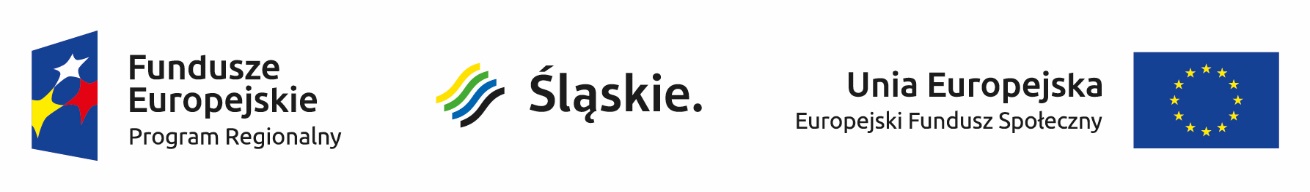 		                                            Pszów dnia 07.11.2017r.                    OPS.4220.13.2017  ZAPYTANIE OFERTOWEna realizację kursu/warsztatów rozwijających zainteresowania i kwalifikacje w zakresie F L O R Y S T Y K AZamawiający: Kierownik Ośrodka Pomocy Społecznej w Pszowie, działając na podstawie udzielonego przez Burmistrza Miasta Pszowa pełnomocnictwa do zaciągania zobowiązań związanych z realizacją Projektu „Lepsze Jutro” realizowanego przez OPS w Pszowie w partnerstwie z Powiatowym Centrum Pomocy Rodzinie w Wodzisławiu Śląskim w latach 2016 - 2017 osi priorytetowej: IX Włączenie społeczne, działanie 9.1 Aktywna integracja, Poddziałanie 9.1.6  Programy aktywnej integracji osób i grup zagrożonych wykluczeniem społecznym – tryb pozakonkursowy, zgodnie z art. 4 pkt 8 ustawy z dnia 29 stycznia 2004r. Prawo zamówień publicznych /tekst jednolity Dz. U z 2017r, poz. 1579 /, zwraca się z uprzejmą prośbą o przedstawienie oferty na przeprowadzenie:Opis przedmiotu zamówienia:Zorganizowanie i przeprowadzenie kursu/warsztatów Florystyka - dla osób dorosłych, uczestników Projektu „Lepsze Jutro” –  4 osoby skierowane na kurs przez OPS w Pszowie, Wymiar czasowy kursu:  12 godzin zegarowychOkres realizacji zadania: 27-30 listopada/2017r. Miejsce realizacji zamówienia: w miejscu wskazanym przez Oferenta, nie dalej niż 20 km od Pszowa, z możliwością dojazdu środkami transportu publicznego.Dodatkowe informacje dotyczące prawidłowego wykonania przedmiotu zamówienia: Realizacja kursu/warsztatów powinna przyczyniać się do realizacji celu głównego Projektu tj. włączenia społecznego - poprzez zwiększenie aktywności zawodowej i społecznej osób pozostających bez pracy, będących klientami pomocy społecznej. Działania w ramach Projektu zmierzają do niwelowania barier w społecznym funkcjonowaniu uczestników - poprzez wzmacnianie osobistego potencjału uczestników, rozwijanie zainteresowań, nabycie kwalifikacji. Realizacja zadania musi zawierać:przeprowadzenie kursu/warsztatów celem nabycia lub poszerzenia wiedzy oraz umiejętności praktycznych wymaganych dla uzyskania rozpoznawalnej w branży kwalifikacji FLORYSTA – z zapewnieniem wszystkich materiałów koniecznych dla realizacji zadania.przeprowadzenie egzaminu/zaliczenia kursu/warsztatów i potwierdzenie uzyskania kwalifikacji na wydanym przez szkolącego świadectwie.Wymagania:Oferent zobowiązuje się do zorganizowania i przeprowadzenia kursu/warsztatów i wydania uczestnikom odpowiedniego świadectwa po ich ukończeniu. Oferent zapewnia miejsce realizacji zadania oraz wszelkie materiały niezbędne dla prawidłowego wykonania zadania. Oferent przedstawi zamawiającemu ofertę cenową – koszt brutto w przeliczeniu na jedną osobę. Oferent zapewnia, iż osoba/osoby prowadzące kurs posiadają uprawnienia do realizacji zadania.Oferent zapewnia, iż posiada odpowiednie warunki oraz sprzęt dla                  prowadzenia zajęć zgodnie z zasadami BHP.Wykonawca będzie zobowiązany do monitorowania obecności uczestników na zajęciach poprzez prowadzenie list obecności z podaniem tematyki zajęć.W przypadku rezygnacji uczestnika z zajęć – bez względu na powód rezygnacji  OPS w Pszowie pokryje koszt wydatków faktycznie poniesionych przez Wykonawcę – w okresie uczestnictwa tej osoby w zajęciach. Oferta powinna zawierać:Propozycję programu kursu/warsztatów – z zaznaczeniem doświadczenia w realizacji podobnych zadań.Proponowany harmonogram zajęć - godzinowy. Opis miejsca, w którym mają odbyć się zajęcia.Cenę w przeliczeniu na jednego uczestnika.Cena powinna uwzględniać i zawierać wszelkie koszty poniesione przez Wykonawcę, w tym koszt niezbędnych do wykorzystania materiałów, użytkowania sprzętu, energii, innych mediów, materiałów dydaktycznych, wydanych certyfikatów oraz wszelkich innych kosztów poniesionych przez Wykonawcę w związku z realizacją kursu/warsztatów i przeprowadzeniem egzaminu. VI.  Kryterium oceny ofert będą:cena brutto za realizację całości zadania (60%),proponowany zakres kursu i miejsce realizacji (30%).doświadczenie w realizacji  podobnych zadań (10%).VII. Informacje końcowe:Oferty można składać w siedzibie Ośrodka Pomocy Społecznej w Pszowie, przesłać pocztą na adres: Ośrodek Pomocy Społecznej w Pszowie ul. Traugutta 48, 44-370  Pszów, lub pocztą elektroniczną na adres: ops@pszow.pl Ewentualne pytania można kierować na w/w adres lub telefonicznie pod nr tel. 32 4557586. Szczegółowe określenie sposobu realizacji zadania zostanie ustalone w umowie zawartej z wybranym oferentem. Termin składania dokumentów upływa dnia 10 listopada 2017 roku -  do godziny 15,30 - decyduje data wpływu oferty do OPS w Pszowie, oferty wniesione po wskazanym terminie nie będą rozpatrywane. Po dokonaniu wyboru najbardziej korzystnej oferty OPS w Pszowie skontaktuje się tylko z wybranym oferentem – w terminie do 15 listopada 2017 roku. Załącznik:                                                                                         Kierownik OPS w Pszowie
Wzór oferty                                                                                                 Anna MalinowskaZałącznik nr 1 do zapytania ofertowego:na realizację kursu/warsztatówFLORYSTANazwa Oferenta
…………………………………………………….................
…………………………………………………….................…………………………………………………….................
adres siedziby,  Oferta realizacji zadaniazorganizowanie i przeprowadzenie kursu/warsztatów rozwijających zainteresowania i kwalifikacje w zakresie FLORYSTAProjekt „Lepsze Jutro” realizowany w OPS w Pszowie w latach 2016/2017W odpowiedzi na przedstawione przez OPS Pszów „Zapytanie ofertowe” z dnia 07 listopada 2017r. zgłaszam propozycję współpracy w realizacji wymienionych w ofercie zadań oraz:1) Oświadczam/y, iż posiadam/y odpowiednie zaplecze lokalowo – techniczne oraz kwalifikacje i  doświadczenie niezbędne dla realizacji zadania we wskazanym poniżej miejscu, oraz:...........................................................................................................................................................................................................................................................................................................................................................................................................................................................................................................................................................................................................................wymienić: proponowane miejsce realizacji zadania, posiadane kwalifikacje i doświadczenie, dodatkowe informacje mające znaczenie dla wyboru oferty,2) Oferta/program kursu/warsztatów obejmuje;........................................................................................................................................................................................................................................................................................................................................................................................................................................................................................................................................................................................................................................................................................................................................................................................................................................................................................................................................../wymienić- opisać proponowany zakres kursu/warsztatów/2) Przedstawiam ofertę cenową, proponowana stawka cenowa za realizację w/w zadania wynosi:……………………….………………….......................zł/brutto w przeliczeniu na jedną osobę:słownie:…………………………..…………………………………………………………......,.........................................................                       ………………………………………………..
miejscowość, data 					     podpis osoby składającej ofertę,                                                                                  reprezentującej firmę/przedsiębiorstwo*w załączeniu -  proponowany Harmonogram – godzinowy terminarz zajęć*(podlega negocjacjom)